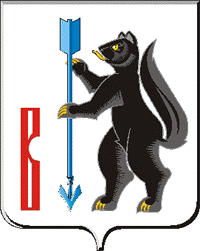 АДМИНИСТРАЦИЯГОРОДСКОГО ОКРУГА ВЕРХОТУРСКИЙ П О С Т А Н О В Л Е Н И Еот 22.01.2018г. № 11г. ВерхотурьеОб утверждении  списков очередности  граждан, имеющих право на получение земельных участков в собственность однократно бесплатно для индивидуального жилищного строительства, по состоянию на 01 января 2018 года	В соответствии со статьями 22, 25, 26 Закона Свердловской области от 07 июля 2004 года № 18-ОЗ «Об особенностях регулирования земельных отношений на территории Свердловской области», постановлением Правительства Свердловской области от 22 июля 2015 года № 648-ПП «О реализации статьи 25 Закона Свердловской области от 07 июля 2004 года № 18-ОЗ «Об особенностях регулирования земельных отношений на территории Свердловской области» и признании утратившими силу некоторых постановлений Правительства Свердловской области», постановлением Администрации городского округа Верхотурский от 16 ноября 2015 года № 1023 «Об утверждении перечня документов, прилагаемых к заявлению о постановке на учет в целях предоставления однократно бесплатно в собственность земельного участка гражданам для индивидуального жилищного строительства, и порядка ведения очереди граждан, состоящих на учете в качестве лиц, имеющих право на предоставление в собственность однократно бесплатно земельного участка для индивидуального жилищного строительства», руководствуясь Уставом городского округа Верхотурский,ПОСТАНОВЛЯЮ:Утвердить прилагаемые:1) список № 1 очередности граждан, имеющих право на внеочередное получение земельных участков в собственность однократно бесплатно для индивидуального жилищного строительства, в количестве 78 человек;          2)  список № 2 очередности граждан, имеющих право на первоочередное получение земельных участков в собственность однократно бесплатно для индивидуального жилищного строительства, в количестве 2 человек;	3) список № 3 очередности граждан, имеющих право на получение земельных участков в собственность однократно бесплатно для индивидуального жилищного строительства, в количестве 41 человек.	2. Признать утратившим силу постановление Администрации городского округа Верхотурский от 11.01.2017г. № 06 «Об утверждении списков очередности граждан, имеющих право на получение земельных участков в собственность однократно бесплатно для индивидуального жилищного строительства, по состоянию на 01 января 2017 года».3. Опубликовать настоящее постановление в информационном бюллетене «Верхотурская неделя» и разместить на официальном сайте городского округа Верхотурский.4. Контроль исполнения настоящего постановления возложить на и.о. первого заместителя главы Администрации городского округа Верхотурский Литовских Л.Ю.Глава городского округа Верхотурский	          А.Г. ЛихановУтвержденпостановлением Администрациигородского округа Верхотурскийот  «      »          2018г. № _______              «Об утверждении  списков очередности  граждан, имеющих право на получение земельных участков в собственность однократно бесплатно для индивидуального жилищного строительства, по состоянию на 01 января 2018 года»Список № 1 очередности граждан, имеющих право на внеочередное получение земельных участков в собственность однократно бесплатно для индивидуального жилищного строительства Утвержденпостановлением Администрациигородского округа Верхотурскийот  «      »             2018г. № ________              «Об утверждении  списков очередности  граждан, имеющих право на получение земельных участков в собственность однократно бесплатно для индивидуального жилищного строительства, по состоянию на 01 января 2018 года»Список № 2 очередности граждан, имеющих право на первоочередное получение земельных участков в собственность однократно бесплатно для индивидуального жилищного строительстваУтвержденпостановлением Администрациигородского округа Верхотурскийот  «      »         2018г. № _______              «Об утверждении  списков очередности  граждан, имеющих право на получение земельных участков в собственность однократно бесплатно для индивидуального жилищного строительства, по состоянию на 01 января 2018 года»Список № 3 очередности граждан, имеющих право на получение земельных участков в собственность однократно бесплатно для индивидуального жилищного строительства№ очередиДата постановки на очередь(дата подачи заявления)ФамилияИмя ОтчествоОснование постановки на учетКатегория граждан1.28.10.2011г.Тимченко Мария СергеевнаПостановление Администрации городского округа Верхотурский от 27.12.2011г. № 1440Постановление Администрации городского округа Верхотурский от 12.04.2013г. № 280 Граждане, являющиеся родителями или лицами, их заменяющими, воспитывающие трех и более несовершеннолетних детей2.20.12.2011г.Чиркова Мария СергеевнаПостановление Администрации городского округа Верхотурский от 29.03.2012г. № 339Граждане, являющиеся родителями или лицами, их заменяющими, воспитывающие трех и более несовершеннолетних детей3.31.07.2012Гильманова Ирина АлександровнаГильманов Ильдар ЯнваровичПостановление Администрации городского округа Верхотурский от 14.09.2012г. № 1087Граждане, являющиеся родителями или лицами, их заменяющими, воспитывающие трех и более несовершеннолетних детей4.04.06.2013Костюкович Оксана СергеевнаКостюкович Василий ДмитриевичПостановление Администрации городского округа Верхотурский от 09.08.2013г. № 704Граждане, являющиеся родителями или лицами, их заменяющими, воспитывающие трех и более несовершеннолетних детей5.18.06.2013Веселовская Дарья АлександровнаВеселовский Эдуард ЮрьевичПостановление Администрации городского округа Верхотурский от 17.09.2013г. № 817Граждане, являющиеся родителями или лицами, их заменяющими, воспитывающие трех и более несовершеннолетних детей6.19.11.2013Еранкина Любовь ВладимировнаПостановление Администрации городского округа Верхотурский от 25.03.2014г. № 219Граждане, являющиеся родителями или лицами, их заменяющими, воспитывающие трех и более несовершеннолетних детей7.03.12.2013Шадрёнков Павел АлександровичШадрёнкова Вероника АликовнаПостановление Администрации городского округа Верхотурский от 21.03.2014г. № 201Граждане, являющиеся родителями или лицами, их заменяющими воспитывающие трех и более несовершеннолетних детей8.16.12.2013 Градобоева Екатерина АлександровнаГрадобоев Анатолий АлексеевичПостановление Администрации городского округа Верхотурский от 22.01.2014г. № 36Граждане, являющиеся родителями или лицами, их заменяющими, воспитывающие трех и более несовершеннолетних детей9.19.02.2014Цыбина Алёна ВячеславовнаПостановление Администрации городского округа Верхотурский от 25.03.2014г. № 220Постановление Администрации городского округа Верхотурский от 12.01.2018г. № 7Граждане, являющиеся родителями или лицами, их заменяющими, воспитывающие трех и более несовершеннолетних детей10.21.02.2014Гаева Ирина ОлеговнаПостановление Администрации городского округа Верхотурский от 25.03.2014г. № 217Граждане, являющиеся родителями или лицами, их заменяющими, воспитывающие трех и более несовершеннолетних детей11.23.04.2014Коростелёва Ирина СергеевнаКоростелёв Олег ВикторовичПостановление Администрации городского округа Верхотурский от 19.05.2014г. № 443Граждане, являющиеся родителями или лицами, их заменяющими, воспитывающие трех и более несовершеннолетних детей12.30.04.2014Филатова Алевтина СеменовнаФилатов Иван ЮрьевичПостановление Администрации городского округа Верхотурский от 06.06.2014г. № 514Граждане, являющиеся родителями или лицами, их заменяющими, воспитывающие трех и более несовершеннолетних детей13.23.05.2014Насибов Алик МагомедовичНасибова Ольга ВасильевнаПостановление Администрации городского округа Верхотурский от 16.06.2014г. № 533Граждане, являющиеся родителями или лицами, их заменяющими, воспитывающие трех и более несовершеннолетних детей14.24.06.2014Бахман Галина ПетровнаБахман Игорь ВладимировичПостановление Администрации городского округа Верхотурский от 01.09.2014г. № 831Граждане, являющиеся родителями или лицами, их заменяющими, воспитывающие трех и более несовершеннолетних детей15.20.08.2014Пянзина Елена Владимировна Постановление Администрации городского округа Верхотурский от  05.11.2014г. № 1129Граждане, являющиеся родителями или лицами, их заменяющими, воспитывающие трех и более несовершеннолетних детей16.29.08.2014Владимирова Марина Анатольевна Владимиров Константин ВитальевичПостановление Администрации городского округа Верхотурский от 05.11.2014г. № 1130Граждане, являющиеся родителями или лицами, их заменяющими, воспитывающие трех и более несовершеннолетних детей17.22.10.2014Родыгина Надежда ВладимировнаПостановление Администрации городского округа Верхотурский от 29.12.2014г. № 1376Граждане, являющиеся родителями или лицами, их заменяющими, воспитывающие трех и более несовершеннолетних детей18.11.11.2014Журавлева  Наталья ГеннадьевнаЖуравлев Дмитрий ВалерьевичПостановление Администрации городского округа Верхотурский от 29.12.2014г. № 1375Граждане, являющиеся родителями или лицами, их заменяющими, воспитывающие трех и более несовершеннолетних детей19.11.11.2014Костюкович Лилия ФиттавнаКостюкович Алексей ВладимировичПостановление Администрации городского округа Верхотурский от 29.12.2014г. № 1374Граждане, являющиеся родителями или лицами, их заменяющими, воспитывающие трех и более несовершеннолетних детей20.09.12.2014Берёзкина Анна АлександровнаБерёзкин Василий АлександровичПостановление Администрации городского округа Верхотурский от 23.01.2015 № 23Граждане, являющиеся родителями или лицами, их заменяющими, воспитывающие трех и более несовершеннолетних детей21.19.12.2014Корчемкина Лариса СергеевнаКорчемкин Евгений АлександровичПостановление Администрации городского округа Верхотурский от 23.01.2015г. № 24Граждане, являющиеся родителями или лицами, их заменяющими, воспитывающие трех и более несовершеннолетних детей22.21.01.2015Таушанкова Наталья ВладимировнаПостановление Администрации городского округа Верхотурский от 20.02.2015г. № 194Граждане, являющиеся родителями или лицами, их заменяющими, воспитывающие трех и более несовершеннолетних детей23.21.01.2015Кудрявцев Михаил НиколаевичКудрявцева Елена НиколаевнаПостановление Администрации городского округа Верхотурский от 20.02.2015г. № 192Граждане, являющиеся родителями или лицами, их заменяющими, воспитывающие трех и более несовершеннолетних детей24.11.02.2015Забродина Олеся РифовнаЗабродин Михаил Михайлович Постановление Администрации городского округа Верхотурский от 06.04.2015г. № 346Граждане, являющиеся родителями или лицами, их заменяющими, воспитывающие трех и более несовершеннолетних детей25.12.02.2015Лиханова Анна АнатольевнаЛиханов Михаил АлексеевичПостановление Администрации городского округа Верхотурский от 06.04.2015г. № 350Граждане, являющиеся родителями или лицами, их заменяющими, воспитывающие трех и более несовершеннолетних детей26.16.02.2015Путимцева Наталья ВитальевнаКараваев Николай НиколаевичПостановление Администрации городского округа Верхотурский от 06.04.2015г. № 354Граждане, являющиеся родителями или лицами, их заменяющими, воспитывающие трех и более несовершеннолетних детей27.17.03.2015Пахалуева Татьяна ГеннадьевнаПахалуев Павел НиколаевичПостановление Администрации городского округа Верхотурский от 06.04.2015г. № 352Граждане, являющиеся родителями или лицами, их заменяющими, воспитывающие трех и более несовершеннолетних детей28.18.03.2015Богданова Светлана СергеевнаБогданов Иван ЮрековичПостановление Администрации городского округа Верхотурский от 06.04.2015г. № 353Граждане, являющиеся родителями или лицами, их заменяющими, воспитывающие трех и более несовершеннолетних детей29.22.04.2015г.Сербина Елена НиколаевнаПостановление Администрации городского округа Верхотурский от 09.06.2015г. № 583Граждане, являющиеся родителями или лицами, их заменяющими, воспитывающие трех и более несовершеннолетних детей30.28.04.2015г.Киверина Надежда Валентиновна Киверин Алексей НиколаевичПостановление Администрации городского округа Верхотурский от 09.06.2015г. № 586Граждане, являющиеся родителями или лицами, их заменяющими, воспитывающие трех и более несовершеннолетних детей31.29.04.2015г.Шараева Ирина Владимировна Шараев Игорь НиколаевичПостановление Администрации городского округа Верхотурский от 09.06.2015г. № 585Граждане, являющиеся родителями или лицами, их заменяющими, воспитывающие трех и более несовершеннолетних детей32.05.05.2015г.Обросова Ирина СергеевнаОбросов Юрий МихайловичПостановление Администрации городского округа Верхотурский от 09.06.2015г. № 584Граждане, являющиеся родителями или лицами, их заменяющими, воспитывающие трех и более несовершеннолетних детей33.27.05.2015г.Дерябина Наталья ВячеславовнаДерябин Василий ВасильевичПостановление Администрации городского округа Верхотурский от 09.06.2015г. № 587Граждане, являющиеся родителями или лицами, их заменяющими, воспитывающие трех и более несовершеннолетних детей34.09.06.2015Ишимова Наталья МихайловнаПостановление Администрации городского округа Верхотурский от 07.07.2015г. № 669Граждане, являющиеся родителями или лицами, их заменяющими, воспитывающие трех и более несовершеннолетних детей35.22.06.2015Вертелецкий Виталий АнатольевичВертелецкая Наталья МихайловнаПостановление Администрации городского округа Верхотурский от 20.07.2015г. № 709Граждане, являющиеся родителями или лицами, их заменяющими, воспитывающие трех и более несовершеннолетних детей36.09.11.2015Боберская Анастасия ВладимировнаПостановление Администрации городского округа Верхотурский от 13.11.2015г. № 1013Граждане, являющиеся родителями или лицами, их заменяющими, воспитывающие трех и более несовершеннолетних детей37.10.11.2015Дмитриева Ольга НиколаевнаДмитриев Сергей ЛьвовичПостановление Администрации городского округа Верхотурский от 16.11.2015г. № 1020Граждане, являющиеся родителями или лицами, их заменяющими, воспитывающие трех и более несовершеннолетних детей38.17.11.2015Мусаева Егана Гурбанали кызыМусаев Вагиф Ханлар оглыПостановление Администрации городского округа Верхотурский от 23.11.2015г. № 1033Граждане, являющиеся родителями или лицами, их заменяющими, воспитывающие трех и более несовершеннолетних детей39.17.02.2016Войтович Нина АлександровнаХаустов Алексей НиколаевичПостановление Администрации городского округа Верхотурский от 24.02.2016г. № 130Граждане, являющиеся родителями или лицами, их заменяющими, воспитывающие трех и более несовершеннолетних детей40.17.02.2016Калугина Самира Латиф кызыПостановление Администрации городского округа Верхотурский от 24.02.2016г. № 129Граждане, являющиеся родителями или лицами, их заменяющими, воспитывающие трех и более несовершеннолетних детей41.19.04.2016Чернецова Ольга ВасильевнаЧернецов Евгений АлександровичПостановление Администрации городского округа Верхотурский от 12.05.2016г. № 373Граждане, являющиеся родителями или лицами, их заменяющими, воспитывающие трех и более несовершеннолетних детей42.04.05.2016Козлова Юлия ВладимировнаПостановление Администрации городского округа Верхотурский от 12.05.2016г. № 372Граждане, являющиеся родителями или лицами, их заменяющими, воспитывающие трех и более несовершеннолетних детей43.11.05.2016Черных Мария ВикторовнаВотинцев Дмитрий АлександровичПостановление Администрации городского округа Верхотурский от 18.05.2016г. № 388Граждане, являющиеся родителями или лицами, их заменяющими, воспитывающие трех и более несовершеннолетних детей44.25.05.2016Борисова Юлия ВладимировнаБорисов Руслан ЕвгеньевичПостановление Администрации городского округа Верхотурский от07.06.2016г. № 474Граждане, являющиеся родителями или лицами, их заменяющими, воспитывающие трех и более несовершеннолетних детей45.31.05.2016Отраднова Надежда АлексеевнаОтраднов Максим АлександровичПостановление Администрации городского округа Верхотурский от 07.06.2016г. № 475Граждане, являющиеся родителями или лицами, их заменяющими, воспитывающие трех и более несовершеннолетних детей46.08.06.2016Махнёв Алексей НиколаевичМахнёва Елена СергеевнаПостановление Администрации городского округа Верхотурский от 20.06.2016г. № 506Граждане, являющиеся родителями или лицами, их заменяющими, воспитывающие трех и более несовершеннолетних детей47.28.06.2016Глазунова Анастасия АнатольевнаГлазунов Владислав ВикторовичПостановление Администрации городского округа Верхотурский от06.07.2016г. № 568Граждане, являющиеся родителями или лицами, их заменяющими, воспитывающие трех и более несовершеннолетних детей48.27.07.2016Екимов Андрей АнатольевичЕкимова Мария АлександровнаПостановление Администрации городского округа Верхотурский от 02.09.2016г. № 752Граждане, являющиеся родителями или лицами, их заменяющими, воспитывающие трех и более несовершеннолетних детей49.10.08.2016Красных Светлана АлександровнаКрасных Максим ВладимировичПостановление Администрации городского округа Верхотурский от 02.09.2016г. № 751Граждане, являющиеся родителями или лицами, их заменяющими, воспитывающие трех и более несовершеннолетних детей50.16.08.2016Куклина Валентина ИгоревнаКуклин Андрей ИвановичПостановление Администрации городского округа Верхотурский от 02.09.2016г. № 747Граждане, являющиеся родителями или лицами, их заменяющими, воспитывающие трех и более несовершеннолетних детей51.17.08.2016Мацагорина Ирина ИвановнаПостановление Администрации городского округа Верхотурский от 02.09.2016г. № 748Граждане, являющиеся родителями или лицами, их заменяющими, воспитывающие трех и более несовершеннолетних детей52.23.08.2016Черепанов Сергей АлександровичЧерепанова Ирина СергеевнаПостановление Администрации городского округа Верхотурский от 02.09.2016г. № 750Граждане, являющиеся родителями или лицами, их заменяющими, воспитывающие трех и более несовершеннолетних детей53.24.08.2016Асхатова Наталья ФаридовнаПостановление Администрации городского округа Верхотурский от 02.09.2016г. № 749Граждане, являющиеся родителями или лицами, их заменяющими, воспитывающие трех и более несовершеннолетних детей54.28.09.2016Митина Ольга ГеннадьевнаПостановление Администрации городского округа Верхотурский от 04.10.2016г. № 840Граждане, являющиеся родителями или лицами, их заменяющими, воспитывающие трех и более несовершеннолетних детей55.07.10.2016Егорова Татьяна ПетровнаЕгоров Алексей АлександровичПостановление Администрации городского округа Верхотурский от 17.10.2016г. № 892Граждане, являющиеся родителями или лицами, их заменяющими, воспитывающие трех и более несовершеннолетних детей56.12.10.2016Саидова Наталья ЮрьевнаПостановление Администрации городского округа Верхотурский от 17.10.2016г. № 891Граждане, являющиеся родителями или лицами, их заменяющими, воспитывающие трех и более несовершеннолетних детей57.12.10.2016Колесник Надежда ВладимировнаПостановление Администрации городского округа Верхотурский от 17.10.2016г. № 893Граждане, являющиеся родителями или лицами, их заменяющими, воспитывающие трех и более несовершеннолетних детей58.18.10.2016Караваева Валентина ВладимировнаПостановление Администрации городского округа Верхотурский от 31.10.2016г. № 946Граждане, являющиеся родителями или лицами, их заменяющими, воспитывающие трех и более несовершеннолетних детей59.26.10.2016Далекорей Наталья ИвановнаПостановление Администрации городского округа Верхотурский от 10.11.2016г. № 976Граждане, являющиеся родителями или лицами, их заменяющими, воспитывающие трех и более несовершеннолетних детей60.30.11.2016Красных Анна АнатольевнаКрасных Артем ВладимировичПостановление Администрации городского округа Верхотурский от 07.12.2016г. № 1056Граждане, являющиеся родителями или лицами, их заменяющими, воспитывающие трех и более несовершеннолетних детей61.01.12.2016Дерябина Анна ВладимировнаПостановление Администрации городского округа Верхотурский от 12.12.2016г. № 1066Граждане, являющиеся родителями или лицами, их заменяющими, воспитывающие трех и более несовершеннолетних детей62.17.01.2017Садыков Денис ФасыховичСадыкова Мария ВикторовнаПостановление Администрации городского округа Верхотурский от 17.02.2017г. № 131Граждане, являющиеся родителями или лицами, их заменяющими, воспитывающие трех и более несовершеннолетних детей63.23.01.2017Царегородцева Дарья АндреевнаПостановление Администрации городского округа Верхотурский от 17.02.2017г. № 134Граждане, являющиеся родителями или лицами, их заменяющими, воспитывающие трех и более несовершеннолетних детей64.30.01.2017Величко Анна АнатольевнаПостановление Администрации городского округа Верхотурский от 17.02.2017г. № 133Граждане, являющиеся родителями или лицами, их заменяющими, воспитывающие трех и более несовершеннолетних детей65.31.01.2017г.Корзунина Надежда ПавловнаКорзунин Иван АлександровичПостановление Администрации городского округа Верхотурский от 17.02.2017г. № 132Граждане, являющиеся родителями или лицами, их заменяющими, воспитывающие трех и более несовершеннолетних детей66.12.04.2017г.Корлякова Оксана СергеевнаПостановление Администрации городского округа Верхотурский от 18.04.2017г. № 269Граждане, являющиеся родителями или лицами, их заменяющими, воспитывающие трех и более несовершеннолетних детей67.25.05.2017Жукова Юлия АнатольевнаСубботин Алексей НиколаевичПостановление Администрации городского округа Верхотурский от 25.05.2017г. № 400Граждане, являющиеся родителями или лицами, их заменяющими, воспитывающие трех и более несовершеннолетних детей68.20.06.2017Копылова Раиса НиколаевнаКопылов Илья СергеевичПостановление Администрации городского округа Верхотурский от 27.06.2017г. № 498Граждане, являющиеся родителями или лицами, их заменяющими, воспитывающие трех и более несовершеннолетних детей69.10.08.2017Вагина Наталья НиколаевнаПостановление Администрации городского округа Верхотурский от 22.08.2017г. № 676Граждане, являющиеся родителями или лицами, их заменяющими, воспитывающие трех и более несовершеннолетних детей70.21.08.2017г.Симахин Сергей АлександровичСимахина Светлана ЛеонидовнаПостановление Администрации городского округа Верхотурский от 25.08.2017г. № 686Граждане, являющиеся родителями или лицами, их заменяющими, воспитывающие трех и более несовершеннолетних детей71.22.08.2017г.Гачегова Анна ИвановнаПостановление Администрации городского округа Верхотурский от 29.08.2017г. № 689Граждане, являющиеся родителями или лицами, их заменяющими, воспитывающие трех и более несовершеннолетних детей72.15.09.2017г.Галкина Анастасия ВикторовнаГалкин Сергей АндреевичПостановление Администрации городского округа Верхотурский от 20.09.2017г. № 743Граждане, являющиеся родителями или лицами, их заменяющими, воспитывающие трех и более несовершеннолетних детей73.18.10.2017г.Желвакова Наталья РаифовнаЖелваков Леонид АндреевичПостановление Администрации городского округа Верхотурский от 23.10.2017г. № 812Граждане, являющиеся родителями или лицами, их заменяющими, воспитывающие трех и более несовершеннолетних детей74.20.10.2017г.Докучаева Елизавета ЮрьевнаДокучаев Василий ВладимировичПостановление Администрации городского округа Верхотурский от 30.10.2017г. № 834Граждане, являющиеся родителями или лицами, их заменяющими, воспитывающие трех и более несовершеннолетних детей75.26.10.2017г.Михайличенко Людмила ПетровнаАсхатов Андрей ФаридовичПостановление Администрации городского округа Верхотурский от 02.11.2017г. № 847Граждане, являющиеся родителями или лицами, их заменяющими, воспитывающие трех и более несовершеннолетних детей76.31.10.2017г.Пантюхина Татьяна НиколаевнаПостановление Администрации городского округа Верхотурский от 01.11.2017г. № 842Граждане, являющиеся родителями или лицами, их заменяющими, воспитывающие трех и более несовершеннолетних детей77.23.11.2017г.Полежаева Юлия АнатольевнаПолежаев Иван ВалерьевичПостановление Администрации городского округа Верхотурский от 12.12.2017г. № 954Граждане, являющиеся родителями или лицами, их заменяющими, воспитывающие трех и более несовершеннолетних детей78.22.12.2017г.Захарова Елена АнатольевнаЗахаров Павел МихайловичПостановление Администрации городского округа Верхотурский от 27.12.2017г.      №  1113     Граждане, являющиеся родителями или лицами, их заменяющими, воспитывающие трех и более несовершеннолетних детей№ очередиДата постановки на очередь(дата подачи заявления)ФамилияИмя ОтчествоОснование постановки на учетКатегория граждан1.30.09.2014Ясас Марина ВладимировнаПостановление Администрации городского округа Верхотурский от 05.11.2014г. № 1122Инвалиды и семьи, имеющие в своем составе инвалидов2.17.06.2016Бодров Александр АнатольевичПостановление Администрации городского округа Верхотурский от 01.07.2016г. № 556Инвалиды и семьи, имеющие в своем составе инвалидов№ очередиДата постановки на очередь(дата подачи заявления)ФамилияИмя ОтчествоОснование постановки на учетКатегория граждан1.30.12.2010г.Глазунова Екатерина АлександровнаГлазунов Константин ВасильевичПостановление Администрации городского округа Верхотурский от 15.02.2011г. № 117Граждане, не достигшие возраста 35 лет, состоящие между собой в браке2.01.02.2011г.Вертелецкий Виталий АнатольевичВертелецкая Наталья МихайловнаПостановление Администрации городского округа Верхотурский от 13.04.2011г. № 384Граждане, не достигшие возраста 35 лет, состоящие между собой в браке3.09.03.2011г.Кузнецова Гузель ФиттовнаКузнецов Вячеслав АлександровичПостановление Администрации городского округа Верхотурский от 13.04.2011г. № 381Граждане, не достигшие возраста 35 лет, состоящие между собой в браке4.15.03.2011г.Цуканова Надежда АлександровнаЦуканов Александр АнатольевичПостановление Администрации городского округа Верхотурский от  13.04.2011г. № 382Граждане, не достигшие возраста 35 лет, состоящие между собой в браке5.19.07.2011г.Гирев Владимир ВикторовичГирева Олеся СергеевнаПостановление Администрации городского округа Верхотурский от 05.10.2011г. № 1103Граждане, не достигшие возраста 35 лет, состоящие между собой в браке6.01.11.2011г.Спицына Любовь ВладимировнаСпицын Константин АлександровичПостановление Администрации городского округа Верхотурский от 27.12.2011г. № 1441Граждане, не достигшие возраста 35 лет, состоящие между собой в браке7.15.02.2012гИвшина Любовь СергеевнаСпасибко Андрей ВикторовичПостановление Администрации городского округа Верхотурский от 06.04.2012г. № 378Граждане, не достигшие возраста 35 лет, состоящие между собой в браке8.21.02.2012г.Канторина Кристина АндреевнаКанторин Александр ИвановичПостановление Администрации городского округа Верхотурский от 04.05.2012г. № 500Граждане, не достигшие возраста 35 лет, состоящие между собой в браке9.28.02.2012г.Глазунова Екатерина ВладимировнаГлазунов Павел НиколаевичПостановление Администрации городского округа Верхотурский от 18.05.2012г. № 541Граждане, не достигшие возраста 35 лет, состоящие между собой в браке10.25.04.2012г.Петухова Ксения АлександровнаПетухов Илья ПетровичПостановление Администрации городского округа Верхотурский от 02.07.2012г. № 709Граждане, не достигшие возраста 35 лет, состоящие между собой в браке11.11.07.2012Васнин Василий ВячеславовичПостановление Администрации городского округа Верхотурский от 03.08.2012г. № 896Граждане, являющиеся ветеранами боевых действий на территории СССР, на территории Российской Федерации и территориях других государств12.08.08.2012Чусовитин Андрей ПетровичЧусовитина Анна ДмитриевнаПостановление Администрации городского округа Верхотурский от 14.09.2012г. № 1088Граждане, не достигшие возраста 35 лет, состоящие между собой в браке13.28.08.2012Гаврило Владимир ИосифовичПостановление Администрации городского округа Верхотурский от 01.11.2012г. № 1271Граждане, являющиеся ветеранами боевых действий на территории СССР, на территории Российской Федерации и территориях других государств14.04.09.2012Беликов Анатолий АлександровичПостановление Администрации городского округа Верхотурский от 01.11.2012г. № 1272Граждане, являющиеся ветеранами боевых действий на территории СССР, на территории Российской Федерации и территориях других государств15.11.09.2012Перминова Людмила ИгоревнаПерминов Александр ВалерьевичПостановление Администрации городского округа Верхотурский от 01.11.2012г. № 1273Граждане, не достигшие возраста 35 лет, состоящие между собой в браке16.27.11.2012Ильин Сергей ВикторовичПостановление Администрации городского округа Верхотурский от 17.01.2013г. № 7Граждане, являющиеся ветеранами боевых действий на территории СССР, на территории Российской Федерации и территориях других государств17.15.01.2013Пахомов Максим ВладимировичПостановление Администрации городского округа Верхотурский от 18.03.2013г. № 213Граждане, являющиеся ветеранами боевых действий на территории СССР, на территории Российской Федерации и территориях других государств18.23.01.2013Поздеев Эдуард ВалериевичПостановление Администрации городского округа Верхотурский от 18.03.2013г. № 212Граждане, являющиеся ветеранами боевых действий на территории СССР, на территории Российской Федерации и территориях других государств19.05.02.2013Вершков Владимир АлександровичВершкова Галина ЛеонидовнаПостановление Администрации городского округа Верхотурский от  05.06.2013г. № 480Граждане, не достигшие возраста 35 лет, состоящие между собой в браке20.18.06.2013Гареев Роман РифовичГареева Юлия СергеевнаПостановление Администрации городского округа Верхотурский от 17.09.2013г. № 818Граждане, не достигшие возраста 35 лет, состоящие между собой в браке21.21.01.2014Шамсутдинов Роман ВалерьевичПостановление Администрации городского округа Верхотурский от 25.03.2014г. № 218Граждане, являющиеся ветеранами боевых действий на территории СССР, на территории Российской Федерации и территориях других государств22.04.04.2014Карагужев Михаил ВладимировичПостановление Администрации городского округа Верхотурский от 19.05.2014г. № 444Граждане, являющиеся ветеранами боевых действий на территории СССР, на территории Российской Федерации и территориях других государств23.04.04.2014Гоголев Сергей ЛеонидовичПостановление Администрации городского округа Верхотурский от 19.05.2014г. № 445Граждане, являющиеся ветеранами боевых действий на территории СССР, на территории Российской Федерации и территориях других государств24.20.05.2014Слепенков Юрий ЛеонидовичПостановление Администрации городского округа Верхотурский от 16.06.2014г. № 532Граждане, являющиеся ветеранами боевых действий на территории СССР, на территории Российской Федерации и территориях других государств25.17.06.2014Акинтьева Мария ДмитриевнаАкинтьев Егор ВладимировичПостановление Администрации городского округа Верхотурский от 01.09.2014г. № 829Граждане, не достигшие возраста 35 лет, состоящие между собой в браке26.16.09.2014Макарихин Сергей СергеевичПостановление Администрации городского округа Верхотурский от 27.10.2014г. № 1080Граждане, являющиеся ветеранами боевых действий на территории СССР, на территории Российской Федерации и территориях других государств27.23.09.2014Банникова Анастасия Сергеевна Банников Евгений ПавловичПостановление Администрации городского округа Верхотурский от 27.10.2014г. № 1082Граждане, не достигшие возраста 35 лет, состоящие между собой в браке28.03.02.2015Трофимов Евгений АнатольевичПостановление Администрации городского округа Верхотурский от 06.04.2015г. № 348Граждане, являющиеся ветеранами боевых действий на территории СССР, на территории Российской Федерации и территориях других государств29.11.03.2015г.Баюр Михаил ВасильевичПостановление Администрации городского округа Верхотурский от 16.04.2015г. № 351Граждане, являющиеся ветеранами боевых действий на территории СССР, на территории Российской Федерации и территориях других государств30.12.03.2015г.Рагозин Ярослав ВалерьевичПостановление Администрации городского округа Верхотурский от 06.04.2015г. № 347Граждане, являющиеся ветеранами боевых действий на территории СССР, на территории Российской Федерации и территориях других государств31.01.04.2015г. Афанасьев Алексей АлександровичАфанасьева Марина АлександровнаПостановление Администрации городского округа Верхотурский от 20.07.2015г. № 708Граждане, не достигшие возраста 35 лет, состоящие между собой в браке32.13.04.2015г.Надточий Александр АлександровичПостановление Администрации городского округа Верхотурский от 06.04.2015г. № 347Граждане, являющиеся ветеранами боевых действий на территории СССР, на территории Российской Федерации и территориях других государств33.05.08.2015Володин Сергей ВладимировичПостановление Администрации городского округа Верхотурский от 11.08.2015г. № 758Граждане, являющиеся ветеранами боевых действий на территории СССР, на территории Российской Федерации и территориях других государств34. 28.12.2015г.Тронина Галина АндреевнаТронин Константин ФёдоровичПостановление Администрации городского округа Верхотурский от13.01.2016г. № 09Граждане, не достигшие возраста 35 лет, состоящие между собой в браке35.02.03.2016г.Абдулина Ксения ВитальевнаАбдулин Григорий ВладиславовичПостановление Администрации городского округа Верхотурский от 10.03.2016г. № 191Граждане, не достигшие возраста 35 лет, состоящие между собой в браке36.15.03.2016г.Митин Дмитрий БорисовичПостановление Администрации городского округа Верхотурский от 21.03.2016г. № 233Граждане, являющиеся ветеранами боевых действий на территории СССР, на территории Российской Федерации и территориях других государств37.14.04.2016г.Дулкай Владимир ЮрьевичДулкай Надежда ГеннадьевнаПостановление Администрации городского округа Верхотурский от 19.04.2016г. № 296Граждане, не достигшие возраста 35 лет, состоящие между собой в браке38.25.08.2016Кудымов Алексей СергеевичПостановление Администрации городского округа Верхотурский от 02.09.2016г. № 746Граждане, являющиеся ветеранами боевых действий на территории СССР, на территории Российской Федерации и территориях других государств39.21.02.2017Батухтин Сергей АлександровичПостановление Администрации городского округа Верхотурский от 03.03.2017г. № 158Граждане, являющиеся ветеранами боевых действий на территории СССР, на территории Российской Федерации и территориях других государств40.11.10.2017г.Михалева Наталья АлександровнаМихалев Илья АлександровичПостановление Администрации городского округа Верхотурский от 18.10.2017г. № 806Граждане, не достигшие возраста 35 лет, состоящие между собой в браке41.18.12.2017г.Белов Михаил ВикторовичПостановление Администрации городского округа Верхотурский от 25.12.2017г. № 997Граждане, являющиеся ветеранами боевых действий на территории СССР, на территории Российской Федерации и территориях других государств